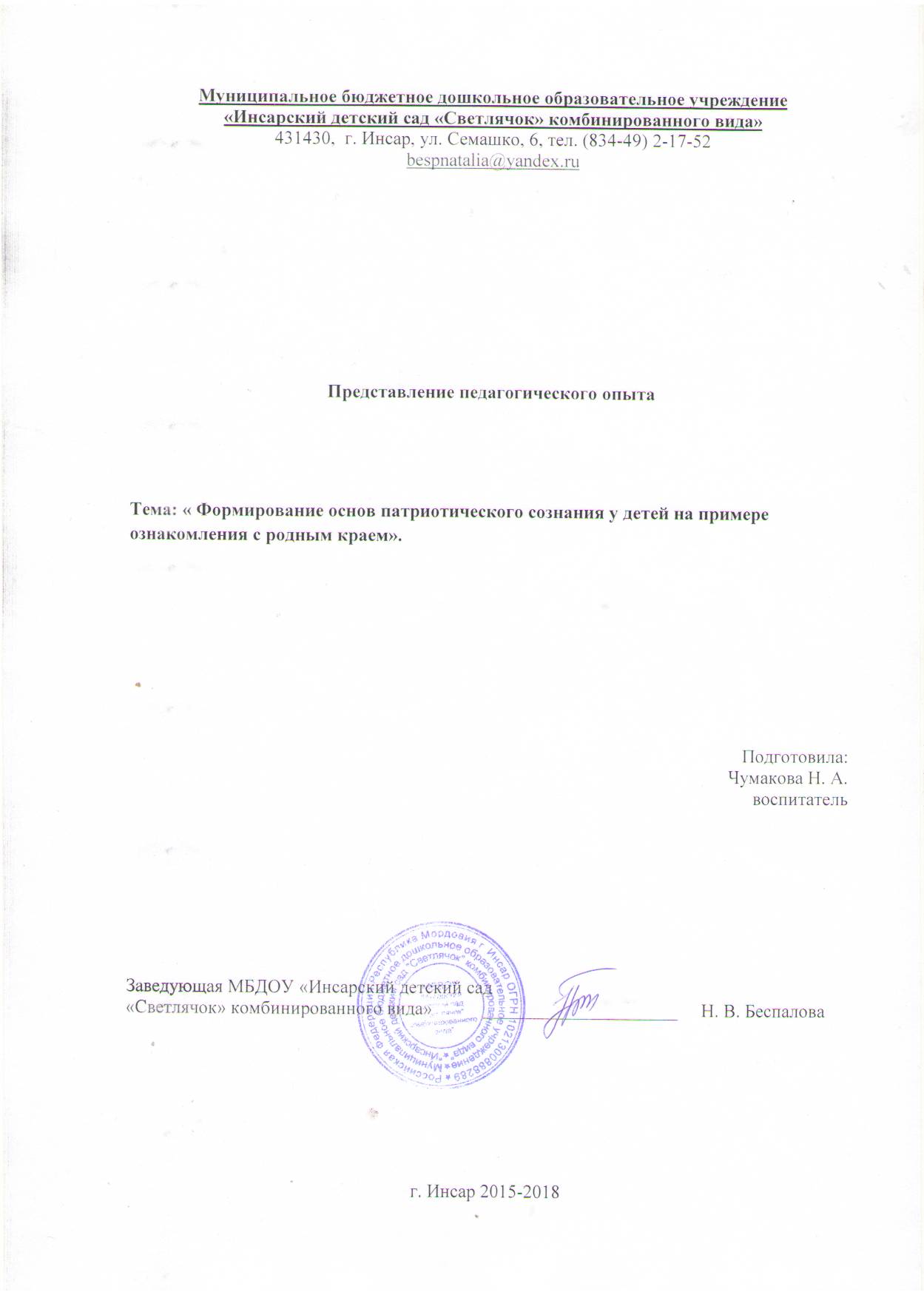 Представление собственного педагогического опыта.Тема: «Формирование основ патриотического сознания у детей на примере ознакомления с родным краем».Сведения об авторе: Чумакова Надежда Александровна, образование: среднее специальное, педагогический стаж (общий -  18 лет, в данной организации- 11 лет).Актуальность и перспективность опыта«Как у маленького деревца, еле поднявшегося над землей, заботливый cадовник укрепляет корень, от мощности которого зависит жизнь растения на протяжении нескольких десятилетий, так педагог должен заботиться о воспитании у своих детей чувства бесконечной любви к Родине».                                                                                                    В. А. Сухомлинский      Какая притягательная сила заключена в том, что окружает нас с детства? Почему, даже уехав из родных мест на долгие годы, человек вспоминает их с теплотой? Думается, это-выражение глубочайшей привязанности и любви ко всему, что с ранних лет вошло в сердце как самое дорогое.  В современных условиях, когда происходят глубочайшие изменения в жизни общества, одним из актуальных проблем является патриотическое воспитание подрастающего поколения. Быть патриотом – значит ощущать себя неотъемлемой частью Отечества. Это сложное чувство возникает еще в дошкольном детстве, когда закладываются основы ценностного отношения к окружающему миру и формируется в ребёнке постепенно, в ходе воспитания любви  к ближним, к детскому саду, к родным местам, родной стране. Сейчас, в период нестабильности в обществе, возникает необходимость вернуться к лучшим традициям нашего народа, к его вековым корням, к таким вечным понятиям, как род, родство, Родина. Задача по привитию любви к родному краю, его природе встает все острее, ведь по данным статистики известно, что процент молодежи, покидающей Россию, растет из года в год. Поэтому я, работая с детьми, должна наполнить их сердца любовью и гордостью к тем местам, где они родились. Любовь к родному краю, к своей малой Родине не возникает у детей сама по себе. С самого раннего возраста необходимо целенаправленное воздействие на человека. Именно в процессе введения дошкольников в мир культуры и истории малой Родины происходит первоначальный процесс зарождения зачатков патриотизма и гражданственности. Основная идея опыта  Дети растут, уходят из детского сада в школу, взрослеют. О чем они думают, о чем мечтают? Что значит для них Родина, родной край? Понимают ли они, что Родину как и мать не выбирают по своему желанию? Осознают ли они, что впереди у них много дорог, а дорога  домой одна-единственная?  Исходя из многолетнего опыта работы, могу сказать, что  дошкольникам  доступно чувство любви к родному городу, родной природе, к своей Родине. А это и есть начало патриотизма, который рождается в познании, а формируется в процессе целенаправленного воспитания.   Ребенок, рождаясь на свет, получает в наследство самое бесценное богатство- Родину! Он открыт для познания мира, поэтому от нас взрослых зависит,  какое  сформируется у ребенка отношение к своей семье, родному дому, Родине. В наших силах воспитать азы гражданственности и патриотизма, уважительное отношение к мордовской национальной культуре, пробудить в детях веру в то, что они пришли в этот мир творить добро и красоту. Актуальность моей работы заключается в том, что в период обновления дошкольного образования возросла роль патриотического воспитания и познавательный интерес к малой родине.       Суть патриотического воспитания состоит в том, чтобы посеять и взрастить в детской душе семена любви к родной природе, к родному дому и семье, к истории и культуре страны, созданной трудом родных и близких людей, тех, кого зовут соотечественниками.Теоретическая база опыта.Начиная работу по патриотическому воспитанию было очевидно, что мне самой как педагогу необходимо углубить и конкретизировать знания о родном крае, его природных, культурных, социальных и экономических особенностях, так как работа  в целях повышения уровня знаний воспитанников   в большей степени зависит и от  моих знаний , поэтому мной было изучено много литературы. В своей педагогической практике я использую методические пособия: «Система патриотического воспитания в ДОУ: планирование, педагогические проекты, разработки тематических занятий и сценарии мероприятий/  авт. Сост. Е.Ю. Александрова», Патриотическое воспитание дошкольников» Н.В. Алешина, «С чего начинается Родина?»  Л.А. Кондрыкинская, «Традиционные праздники и обычаи мордвы»- морд. изд-во, «Растите детей патриотами» Н.Д. Жариков, Приобщение к истокам русской народной культуре» О.В. Князева, М.Д. Маханева, «Инсар» М.П. Кулясов, Ю.А. Мишанин, «Родной край» Г.И. Жуковская, журналы «Дошкольное воспитание», «Ребенок в детском саду».Технология опыта. Система конкретных педагогических действий, содержание, методы, приёмы воспитания и обучения.  Для детей дошкольного возраста  характерны наибольшая обучаемость и податливость педагогическим влияниям, сила и глубина впечатлений. Потому-то все, что усвоено в этот период – знания и навыки, привычки и способы поведения,  черты характера – оказываются оcобенно прочными и являются  фундаментом дальнейшего развития личности. Знакомя воспитанников с родным краем, я стремилась, чтобы каждый ребенок понял, что Родина начинается с уголка земли, где он родился, с самой родной и любимой женщиной- той, что подарила ему жизнь; с крыльца родного дома, с детского сада. Так с чего же начинается Родина? Ответ на этот вопрос взрослый может найти в глубинах своей души, а ребенок может это почувствовать и навсегда сохранить в своём сердце и памяти только для него одного по-своему понятный и неповторимый образ Родины.15       Цель моего опыта работы – воспитание духовно-нравственной личности, достойного  гражданина - патриота  своего Отечества. Чтобы реализовать эту цель, были поставлены следующие задачи: Формировать чувство привязанности к своему дому, друзьям, своим близким.Формировать у детей чувство любви к  родному краю, cвоей малой Родине на основе приобщения к родной природе, культуре и традициям.Развивать познавательные процессы и мыслительные операции посредством  игр и упражнений. В основе моей работы лежит положение о том, что патриотическое воспитание направлено на формирование и развитие личности, обладающей качествами гражданина – патриота Родины и способной успешно выполнять гражданские обязанности в мирное и военное время. Учитывая возрастные и индивидуальные особенности детей своей группы, определила объём и содержание знаний, которыми должны овладеть дети старшего возраста, составила тематический план работы, что способствовало эффективному усвоению детьми знаний. В работе я использовала  разнообразные методы и приемы патриотического воспитания. Стремилась учитывать то, что воспитывать любовь к Родине, родному краю – значит связывать воспитательную работу с социальной жизнью, которая окружает ребенка. Работу вела используя все виды деятельности детей, сочетая наблюдения с чтением художественной литературы, слушанием музыки, рассматриванием картин и иллюстраций в книгах.   Ведущей формой работы по ознакомлению с родным краем, городом явились познавательные занятия, которые активизировали мыслительную деятельность детей. С этой целью я использовала прием  сравнения (например: сравнивали  культуры  разных народов), вопросы поискового характера, индивидуальные задания. Учила детей размышлять,  анализировать, делать выводы. Важным приемом подачи информации детям, особенно исторического характера, я использовала   познавательный рассказ. Учитывая то, что дошкольникам свойственно наглядно-образное мышление, сопровождала его наглядным материалом: фотографиями, иллюстрациями, слайдами,   предметами старинного быта. Обращаясь  к детям с вопросами в процессе рассказа, активизировала  их внимание, побуждала к логическому мышлению. Также  следует подчеркнуть, что для ребёнка дошкольного возраста, характерны кратковременность интересов, неустойчивость  внимания, утомляемость. Поэтому я использовала  в своей работе различные  дидактические игры и пособия, содержание которых согласовывается с задачами воспитания, а форма доступна каждому ребёнку. Дидактические игры являлись   частью занятий и режимных моментов в жизни группы. Знания, полученные детьми, способствовали  развитию их творческой деятельности. Ребята с удовольствием рисовали, лепили, изготавливали  поделки из природного  материала.Основные направления работы.Знакомcтво детей с культурными истоками малой Родины становится в настоящее время одним из приоритетных направлений. Перед тем как приступить к планированию работы, я провела беседы с детьми по выявлению уровня знаний о родном крае. Для того чтобы выяснить отношение родителей к данной проблеме патриотического воспитания и определить уровень их знаний о нашей реcпублике, провела анкетирование. Данные бесед  показали, что у большой части дошкольников отсутствует познавательный интерес к истории и культурному наследию города, республики,  у некоторых детей  отмечается низкий уровень знаний истории города. Анализируя анкетирование,  выяснилось, что  многие родители в силу занятости  не имеют возможности посещать культурные учреждения города. Исходя из этого, возникла необходимость изменить формы организации педагогического процесса по ознакомлению детей с особенностями родного края. Решением данной проблемы стала реализация проекта: «С чего начинается Родина».  Данная работа включала в себя  целый комплекс задач:Дать детям представления об истории нашего края.Познакомить детей с символикой России и Мордовии: гербом, флагом, гимном.Воспитывать уважение к труду людей, чувство гордости за трудовые достижения земляков.Расширять знания детей о родном городе, как частице русской земли.Развивать интерес к традициям национальной культуры русского народа. Воспитывать любовь и привязанность  к родному городу и родному краю.  Работа над проектом  включала в себя и такие мероприятия как: создание генеалогического древа семьи, целевые прогулки к памятным местам, интеллектуальную викторину «Юные знатоки города», выставку рисунков «Былинные богатыри», литературно-музыкальную композицию «Частичка Родины»,  развлечение « Защитники  Отечества», создание экспозиции «Этих дней не смолкнет слава», возложение цветов к памятнику погибшим воинам, участие в конкурсе чтецов посвященном Победе в Великой Отечественной войне «Никто не забыт, ничто не забыто» и многое другое. Важным условием патриотического воспитания являлась  тесная взаимосвязь с семьями воспитанников. В своей работе я опиралась  на родителей не только как на помощников детского сада, но и  как на равноправных участников формирования личности ребенка. Работа  велась  с непосредственным активным участием всех поколений семьи ребенка. Ведь именно бабушки и дедушки наших воспитанников - это живые участники истории родного края. Дети вместе  с родителями и прародителями обсуждали  семейные традиции, реликвии, национальные, профессиональные корни своего рода. Старые фотографии, рассказы старших членов семьи помогли  детям глубже осознать исторические факты и события, почувствовать связь своей семьи и себя как ее члена с родной землей. Я уверена, что именно совместная работа детей и их родителей явилась важным звеном в формировании патриотических качеств детей.Одним из главных условий патриотического воспитания детей является приобщение их к трудовой деятельности, решение задач не только нравственного,  но и трудового воспитания. Постепенно формируя у детей трудовые умения и навыки, учила понимать их роль в повседневном труде. Так в 2017-2018 учебном году на базе нашего детского сада «Светлячок» была открыта республиканская экспериментальная площадка по апробации инновационной педагогической методике «Ранняя профориентация: технология и методика работы с детьми дошкольного возраста». Я была включена в творческую группу по реализации эксперимента. Наша подготовительная к школе группа была назначена экспериментальной, где был организован образовательный процесс учетом особенностей условий проведения экспериментальных занятий и мероприятий.Работая в этом направлении, мной был разработан и реализован краткосрочный проект по ознакомлению детей с профессией повара, который назывался «Самая вкусная профессия». Реализуя этот проект, знакомила детей не только с особенностями профессии, но и с разнообразием национальной мордовской кухни. Эти знания позволили детям не только расширить знания о труде взрослых, но и понять важность людей данной профессии , а также уважительно относиться к результатам их труда. С этим проектом я участвовала на 1 республиканском фестивале «Проектирование креативного образовательного пространства для детей дошкольного возраста» 12 января 2018 года в МРИО г. Саранск. Результаты моего проекта были опубликованы в сборнике «Лучшие практики республики Мордовия» сборник материалов №2 за 2018 г.Я считаю, что методы  проекта, которые я использовала в своей работе,  позволили  детям усвоить сложный  материал через совместный поиск решения проблемы, тем самым, делая познавательный процесс, интересным и мотивационным.Результативность опытаРабота, поcтроенная мной, значительно раcширяет знания дошкольника о родном крае, стране, воcпитывает в нем чувство уважения к малой Родине и  Родине – стране во всем ее многообразии культур и народов, воспитывает настоящего патриота.Я стремилась к тому, чтобы в результате моей работы у ребенка появилось или укрепилось сознание собственной индивидуальности, повысилась самооценка, чтобы он почувствовал интерес и уважение к себе со стороны окружающих, как взрослых, так и ровесников.Таким образом, разработанная мной система работы по патриотическому воспитанию дошкольников позволила решить следующие задачи:Расширить кругозор детей.Учить ребенка правильно оценивать свои поступки и поступки других людей. Сформировать у подрастающего поколения чувство ответственности и уважения к истории и культуре родного края.Закрепить знания о родном городе, республике и их культурных, исторических ценностях.Воспитывать уважение к труду и результатам труда людей разных профессий. Воспитывать чувство гордости за своих предков, признательности за их подвиг, верность и преданность Родине.Чтобы определить уровень развития патриотического сознания у детей, я провела мониторинг качества знаний детей. Детям было предложено 3 задания. Первое задание  включало в себя ряд вопросов о том,  насколько хорошо дети знают родной город, его историю, достопримечательности и т.д. Во втором задании дети отвечали на вопросы о символике Мордовии и России, богатстве природных ресурсов. Третье задание предполагало выяснить,  как дети знают традиции и национальную культуру Мордовии. Анализ результатов приведен в таблице.   Анализируя свою работу в целом, я пришла к выводу, что проводимая мной работа дала положительные результаты. Знания детей расширились и углубились, появился интерес к изучению истории своей малой Родины, желание узнать больше о земляках, прославивших ее своими достижениями, о культуре и традициях мордовского народа. Я уверена, что знания полученные детьми в детском саду, послужат основой при обучении детей в дальнейшем в школе.      Список использованной литературы.1Авт. сост. Е.Ю. Александрова «Система патриотического воспитания в ДОУ: планирование, педагогические проекты, разработки тематических занятий и сценарии мероприятий».  2. Патриотическое воспитание дошкольников» Н.В. Алешина3.  Л.А. Кондрыкинская. «С чего начинается Родина?»  4. «Традиционные праздники и обычаи мордвы»- морд. изд-во5. Н.Д. Жариков « Растите детей патриотами»6.О.В. Князева, М.Д. Маханева  « Приобщение к истокам русской народной культуры: Программа. Учебно- методическое пособие.-2-изд.,переработанное и дополненное-СПб:ООО ИЗДАТЕЛЬСТВО «ДЕТСТВО-ПРЕСС» 2016 7.М.П. Кулясов, Ю.А. Мишанин «Инсар»8. «Родной край» Г.И. Жуковская9. Журналы «Дошкольное воспитание», «Ребенок в детском саду».10.БабаеваТ.И., ГогоберидзеА.Г., Михайлова З.А. Детство: Примерная общеобразовательная  программа дошкольного образования.- СПб.:ДЕТСТВО-ПРЕСС,201111.КокореваН.Н, Бондаренко А.К. Любить труд на родной земле.-М.: Просвещение, 199112.ЖуковскаяР.Н. Родной край.- М.: Просвещение, 199013.СорокинаА.И. Дидактические игры в детском саду.- М.: Просвещение, 1982.14.УсоваА.П. Русское народное творчество в детском саду.- М.: ТЦ «СФЕРА», 2002.15Матова В.Н. Краеведение в детском саду.- СПб. : ООО «ИЗДАТЕЛЬСТВО «ДЕТСТВО- ПРЕСС», 2015.Приложение.«Частичка Родины»Сценарий праздника в подготовительной к школе группеЧумакова Надежда АлександровнавоспитательМБДОУ «Инсарский детский сад «Светлячок» комбинированного видаЦель.Формировать у детей интерес, любовь и уважение к родному краю, его народу, закрепить и уточнить знания детей о родном крае, о Родине.Задачи.Формировать у детей понятие «малая родина»; знания о духовно – нравственном образе жизни человека, живущего в России, Мордовии; умение эмоционально выразить свои чувства; через связь музыки, художественного слова показать красоту родного края.Предварительная работа: беседа о Родине,о родном крае; просмотр презентации об истории возникновения и развития родного города ; экскурсии по улицам города, посещение городского исторического музея;создание альбома о родном крае; заучивание песен и стихов о Родине, о родном крае, игр,частушек, разучивание танцев, подготовка инсценировки.Музыкальный материал.1. Песня«Наш край» муз. Д. Кабалевского, сл. А. Пришельца.2.Песня «Край мой родимый» муз. и сл. Н. Разуваевой3. Песня «Солнечная Мордовия» муз. Г. Г. Сураева-Королевасл. А. Громыхина4. Песня «Город детства» минус. А.Варламова. Диск «Любимые песни детства» для детей 6 – 10 лет. Исполнитель: шоу – группа «Улыбка»5. Песня «Весёлая песенка о Родине» муз. и сл. Н. Глазковой6. Песня «Платочки – платки» муз. А. Кривошеева7. Песня «Осень милая, шурши» муз. М. Еремеевой сл. С. Еремеева8. Песня «В золоте берёзонька» муз. и сл. Г. Вихаревой9.Песня «Где берёзоньки шумят» муз. и сл. А. Чугайкиной10.Мордовская народная мелодия «Наигрыши» (мордовский фольклорный ансамбль «Умарина»)11.Русская народная мелодия «Ах вы, сени» в современной обработке.Действующие лица и исполнители.Ведущая – воспитательСентябринкаОктябринка                   девочки подготовительной группыНоябринкаЗвучит песня«Наш край» муз. Д. Кабалевского, сл. А. Пришельца. Дети входят в музыкальный зал.Ведущая.Что мы Родиной зовём?Дом, где мы с тобой растёмИ берёзки у дороги,По которой мы идёмЧто мы родиной зовём?Солнце в небе голубомИ душистый, золотистыйХлеб за праздничным столом.Что мы Родиной зовём?Край, где мы с тобой живёмИ рубиновые звёздыЗвёзды мира над Кремлём.(В. Степанов)Дети.1. Родина наша – это страна,    Очень и очень большая она.Родина наша – это наш дом, Где мы все вместе дружно живём.2. Раскинулась моя страна от севера до юга,    Когда в одном краю весна    В другом – снега и вьюга.    Живём мы в радостном краю    И знать его должны мы –     Свою российскую страну,    Свой светлый край любимый!4. Посмотри, как он хорош,    Край, в котором ты живёшь!    Всё, что сердцу дорого,    В песню так и просится:    И рассвет малиновый,    И под небом рощица.    Поглядишь с пригорочка    Видно речку синюю,    Видно даль бескрайнюю,    Что зовут Россиею.Дети исполняют песню «Край мой родимый» муз. и сл. Н. Разуваевой (приложение 1)Ведущая.    Каждый человек любит свой родной край. Любим его и мы. Наши луга, поля, леса и реки…И в ширь, и вдаль легла земля роднаяГде каждый уголок ее хорошНо нет в судьбе милей родного краяВ котором ты родился и живёшь.Дети.1. Привет тебе, мой милый край,    С твоими тёмными лесами,    С твоей великою рекой    И необъятными полями!2. Привет тебе, мой край родной,    Герой труда неутомимый!    Среди зимы и в летний зной –     Привет тебе, мой край любимый!3. Земля моя, Мордовия моя!Здесь родились мы, здесь живём.Твои богатства всюду прославляя,О красоте мордовской мы споём.Дети исполняют песню «Солнечная Мордовия» муз. Г. Г. Сураева-Королевасл. А. ГромыхинаВедущая.Любовь к Родине у каждого из нас начинается с любви к родным местам, где ты родился и живёшь. Любое место, даже самая маленькая деревенька, неповторима своей красотой и очарованьем.Дети.1. «Что такое Родина?» -  спросят вдруг меня.«Место, где родился» - так отвечу я.Папа, мама, бабушка и мой брат Антон-Это тоже Родина, и ещё мой дом.Парк, где я люблю гулять, в прятки с братиком играть.Детский сад, мои друзья – тоже Родина моя!2.Пусть слышат птицы,     Пусть слышит ветер,    Пусть знает дождик проливной    О том, что город есть на свете,    Он город детства дорогой.3. Я в этом городе родился,    И пусть ещё не вырос я,    Одно могу сказать вам точно:    Мы с этим городом друзья!4.Я в Инсарском районе живу,    Он уютный, старинный, красивый.    Я город родной очень сильно люблю,    Он частица огромной России!Все.Мы город свой любим,    Мы здесь родились.    По праву инсарцами мы назвались!Дети исполняют песню «Город детства».  муз. А.ВарламоваВедущая. Мордовия славится широкими полями, зелёными лесами, полноводными реками и, конечно же, талантливыми и весёлыми людьми.Очень любят инсарцы частушки весёлые да задорные распевать, а другие их слушать, да нахваливать!Дети исполняют частушкиВедущая.Есть платки любого цвета—Для зимы есть и для лета!    Вы возьмите, да носите,А хотите - в пляс идите!И для танца подойдут -    А ребята озорные    Девочек плясать зовут.Дети исполняют танец «Платочки – платки» муз. А. КривошееваДети.1. Как хорошо в гостях у осени    Среди берёзок золотых,    Подольше б золото не сбросили,    Стоял бы лес багрян и тих.2. Почаще солнышко усталое    Гостило в золотом лесу,    Чтоб защитить от ветра шалого    Лесную, позднюю красу.3. Деревья все осенним днём    Красивые такие.    Сейчас мы песенку споём     Про листья золотые.Дети исполняют песню«Осень милая, шурши» муз. М. Еремеевойсл. С. Еремеева//Музыкальный руководитель. -2005. - № 5. – с.77.Ведущая.    Какая красивая песня! Но есть в ней грустинка. А чтобы не грустить,            приглашу – ка я к нам в гости Сентябринку – веселинку!Входит девочка в народном костюме, на голове венок из цветов, листьев, ягод рябины.Сентябринка.Я –Сентябринка!    Сентябрь месяц мой.    Украшен рябинами, астрами,    Калиною спелой, полезной такой.    Арбузами ярко красными…    Вы рады осени, друзья?Дети. Да!Сентябринка. Не сомневаюсь в этом я!    Осень подарила    Золото берёзам,     Заплели берёзы    Золотые косы.Дети исполняют хоровод «В золоте берёзонька» муз. и сл. Г. Вихаревой // Колокольчик. - 2001. - №23. – с. 22.Сентябринка. Молодцы, ребята.    А теперь черёд сестрицеОктябринке – золотинке.(Звонит в колокольчик, входит девочка в народном костюме, на голове у неё венок из красных и жёлтых листьев. В руках корзинка с листочками)Октябринка. Здравствуйте, добры молодцы да красны девицы!    В родные, милые края к вам снова возвратилась я.    Я Октябринкою зовусь и вместе с листьями кружусь.Принесла вам яблоки соком налитые,    Дыни ярко жёлтые, словно золотые.    Полюбуйтесь – ка, ребята, как дубы и клёны    Засыпают детский сад золотом червонным.Проводится игра «Кто быстрее соберёт букет из осенних листьев» музыка народная. Звучит мордовский народный наигрыш. Несколько ребят собирают листья в букеты. Октябринка. Черёд сестрицы Ноябринки,    Она закончила дела,    И по-осеннему обильно    Дождём всю землю полила.(Входит девочка в народном костюме, на голове венок с дожинками и снежинками)Ноябринка. Здравствуйте, а вот и я! Привет ноябрьский вам, друзья!    Птиц на юг я проводила, зиму нынче попросила    Снегом землю всю укрыть, чтоб зверюшек не сгубить,    Чтобы всё и сад, и ниву сделать белым и красивым.    А для вас, ребятки, приготовила загадки.1. Листья с веток облетают,    Птицы к югу улетают,    Что за время года? – спросим,    Нам ответят. Это – (Осень)2. Осень в гости к нам пришла.    И с собою принесла,    Что? Скажите наугад,    Ну, конечно, (листопад).3. Она ходит в нашем парке, дарит всем она подарки.    Бусы красные рябине, фартук розовый осине,    Зонтик жёлтый тополям…    Кто всё это дарит нам?    (Осень)Молодцы, ребята, отгадали все загадки!Ведущая.Красива и богата земля русская! Славен народ, живущий на ней своими вековыми традициями. Лучшие стихи и песни хранятся в памяти народа. В них люди с нежностью обращаются к рябинушке кудрявой, реченьке быстрой, берёзоньке белой…Ребёнок. Берёзка, лебедь белая, рядком с тобой стою,     Тебе, моя несмелая я песенку пою.    Зелёная, раздольная, ты гибче камыша.Берёзка белоствольная, ну всем ты хороша!                                                   А. ПрокофьевДевочки исполняют танец с платочками. Звучит песня «Где берёзоньки шумят» муз. А. Чугайкиной.Дети.1. И в городах, и средь морей,и средь колхозных пашен-Везде вы встретите людей родных, российских наших.    Живём мы в радостном краю, и знать его должны мы-Страну любимую свою, свой светлый край любимый. (Н. Забила)2. Наш родимый край мордовский,    В наших реках синева,    Где берёзки молодые    Нарядились в кружева.    И на праздник наш чудесный     Щедрость русскую несём,    Край родной наш прославляя    Мы о Родине поём.Дети исполняют песню «Весёлая песенка о Родине» муз. и сл. Н. ГлазковойВедущая.Широки и бескрайни просторы нашей Родины. Величава и красива природа её. Но особенно славен своим гостеприимством народ – труженник. Своим трудом обогатил он землю русскую, вырастил сады урожайные, поля плодородные.Стол с хлебом – солью и колосья хлебаТрудом народа созданы не зря –      Гостеприимством славятся инсарцы, Их дом открыт для вас, друзья!Ребёнок вносит пироги говорит:Всем людям добрым желаем добра,Золота и серебра.Пышных пирогов, медовых блинов!Чтоб здоровыми все были,Чтобы много лет прожили!Ведущая.Приглашаем всех на чай!Под народную плясовую мелодию дети уходят из зала, праздник заканчивается чаепитием.МБДОУ «Инсарский детский сад «Светлячок» комбинированного вида»Конспект организованной образовательной деятельности «Красная книга – символ тревоги»Подготовила воспитатель старшей группыЧумакова Надежда Александровна.Инсар 2016Конспект занятия «Красная книга – символ тревоги»Цели и задачи: расширить и систематизировать элементарные экологические представления дошкольников; познакомить детей с Красной книгой РМ, редкими и исчезающими животными и птицами; содействовать развитию логического мышления, установлению причинно-следственных связей.  Продолжать работу над обогащением, закреплением и активизацией словаря, совершенствовать речевые навыки, необходимые для общения. Воспитывать доброе, милосердное, ответственное отношение к природе. Закрепить навыки работы нетрадиционным способом в аппликации.Материал к занятию: Красная книга РМ, презентация «Красная книга – символ тревоги»Ход занятия.Сегодня я приглашаю вас совершить увлекательное путешествие в мир природы. Ребята, как вы думаете, что такое природа? (Солнце, воздух вода, растения, животные, птицы и т.д.) Каждый из нас живет в доме со стенами, потолком, полом, но как только мы выходим за порог нашего дома, мы попадаем в другой дом. Этот дом- природа. Это поля, луга, реки и леса. В лесу растут растения,  живут звери, птицы, насекомые. Они строят здесь норы, вьют гнезда. Лес кормит их. Как вы понимаете выражение «лес кормит»? ( они употребляют в пищу различные части растений: семена, ягоды, ветки и листья деревьев, охотятся)Сегодня я хочу поговорить о животных и птицах.  На земле очень много разных животных и птиц. Есть такие, которых мы видим каждый день. Какие?Есть такие животные, которые живут в лесах родного края. Какие?А есть такие , которые живут в далеких странах и мы можем их увидеть только по телевизору или в зоопарке. Какие?Но есть такие животные и птицы, которых на земле осталось очень мало. Их так и называют – редкие. Как вы думаете, почему их называют редкими?(редко встречаются, люди уничтожили, вымерли из-за перемены климата и загрязнения окружающей среды)  Редкие животные, растения и птицы охраняются законом, но люди часто нарушают этот закон. Человек бывает порой очень жесток по отношению к животным и птицам. Очень часто люди не жалеют их, уничтожают для своих целей: из шкур тигров и гепардов шьют шубы, из кожи крокодилов делают сумки и обувь, слонов убивают, чтоб из бивней сделать дорогие украшения. Постепенно животных остается все меньше и меньше. Задумались люди, как же остановить это безумие?Дерево, цветок, трава и птицаНе всегда умеют защититьсяЕсли будут уничтожены ониНа планете мы останемся одни.И вот в 1960-х годах пошлого столетия ученые решили издать Красную книгу, куда записали всех редких и исчезающих животных и птиц. Почему именно красную? Потому, что красный цвет – цвет надвигающейся опасности. Внимание! Остановись, оглянись, подумай человек. Подумай о природе! Не слишком ли вольно ты пользуешься ее щедростью!Человек неразрывно связан с растительным и животным миром и потеря какого-нибудь вида животного или растения ведет за собой целый ряд изменений: исчезает одно - болеет другое – умирает  третье.Охраняется Красной книгойСтолько редких животных и птицЧтобы выжил простор многоликийРади света грядущих зарницЧтоб пустыни нагрянуть не смелиЧтобы души не стали пусты.Охраняются птицы и звери,Охраняются даже цветы.В нашем Мордовском крае тоже есть своя красная книга и мы должны ее хорошо знать. (слайд 1) В нашей республике созданы специальная территория, природная  зона,  на которой запрещено строительство дорог, домов, заводов, куда не следует пускать человека для отдыха, сбора ягод и грибов. (Слайд2) Такая территория называется заповедник. У нас в Мордовии заповедник носит имя П. Г.Смидовича( слайд3) и находится он в Темниковском районе. В задачу заповедника входит сохранение исчезающих растений, животных и птиц. И с некоторыми из них я хочу вас сегодня познакомить.(Слайд4) Зубр  Зубр является одним из самых крупных млекопитающих животных. Живут эти животные стадами, предпочитают растительную пищу. В настоящее время эти животные находятся под усиленной охраной и живут чаще всего на территории заповедников.Барсук (Слайд 5) Барсук – животное, которое имеет необычную форму тела, вытянутую морду, короткую почти незаметную шею, на пальцах лап длинные тупые когти, приспособленные к рытью. Живут эти животные в норах и ведут ночной образ жизни.Хорек (Слайд 6 ) Хорек – не крупное животное передвигающееся прыжками, умеет плавать. Хорек – хищник, питается мелкими грызунами, птицами, лягушками. В некоторых случаях может охотится на домашнюю птицу.Выдра (Слайд 7) Выдра крупный зверь с гибким телом обтекаемой формы, ведет полуводный образ жизни, прекрасно плавает, хорошо ныряет и добывает себе пищу в воде.Хохлатая синица(слайд 8) Хохлатая синица -  небольшая певчая птичка из семейства синицевых, имеет хорошо заметный хохолок. Питается мелкими личинками, а также семенами и плодами растений.Орлан белохвост (слайд 9) Орлан белохвост – хищная птица, имеет сильный клюв и мощные лапы.Трехпалый дятел (слайд 10) Трехпалый дятел – птица семейства дятловых, живут в хвойных и смешанных лесах, питается насекомыми, живущими в гнилой древесине.Белый аист (слайд11) Белый аист – самый известный из аистов. Белые аисты являются очень яркими птицами и поэтому часто попадаются на глаза человеку.Черный аист (слайд12) черный аист – обитает в лесной зоне, стараясь избегать людей. Очень редкая птица, занесена не только в Красную книгу Мордовии , но и других регионов.Лебедь (слайд 13) Лебедь – величественная птица царской красоты. В природе, как правило, эти пернатые обитают на малолюдных водоемах. На время холодов улетают в теплые страны, а при наступлении весны, возвращаются. (Слайд 14) Гнездо они сооружают в зарослях и уже в середине лета появляются птенцы. На суше редко можно встретить лебедя (слайд 15). Эта птица предпочитает проводить время на воде. Лебеди очень осторожны и любят тихие, спокойные места подальше от шума людей.(слайд16) У многих народов лебедь олицетворяет лучшие человеческие качества: мудрость, духовную чистоту и верность. Известно несколько видов лебедей и некоторые из них занесены в Красную книгу Мордовии. (слайд 17) Вот несколько представителей животного мира с которыми я хотела вас сегодня познакомить . основной причиной того, что этих животных и птиц стало мало является хозяйственная деятельность человека, повлекшая сокращение мест обитания, а также бесконтрольное браконьерство.Физминутка Шустрая синица.Скачет шустрая синица          ( прыжки на двух ногах)Ей на месте не сидится          (прыжки на левой ноге)Прыг-скок, прыг-скок             (прыжки на правой ноге)Завертелась как волчок         (кружатся на месте)Вот присела на минутку            ( присели на корточки)Причесала клювом грудку         (наклоны головы вправо-влево)И с дорожки на плетень Тири, тири, тень, тень, тень.     (прыжки на двух ногах)Ребята, а давайте и мы с  вами сделаем свою Красную книгу, книгу, которая будет находиться в нашей группе. Каждый раз, слушая рассказы о редких растениях, животных и птицах, мы будем пополнять её картинками, иллюстрациями, чтобы каждый из нас еще и еще раз растения и животных на тревожных страницах Красной книги. И сегодня я вам предлагаю сделать первую страницу в эту книгу. На ней будет лебедь. Пройдите к столам, там лежат все необходимые для работы материалы и начинайте работать.Дети работают.Дети, о чем мы говорили сегодня на занятии?  Ответы детей. Верно, вы узнали много нового, внимательно меня слушали, отвечали на вопросы. Молодцы. Есть одна планета –садВ этом космосе холодномТолько здесь леса шумятПтиц скликая перелетныхЛишь на ней одной живутЛандыши в траве зеленойИ стрекозы только тутВ речку смотрят удивленноБереги свою планетуВедь другой похожей нету.УровеньЗадание 1Задание 2Задание 3ИтогВысокий22%4%18%15%Средний24%50%16%31%Низкий46%46%46%55%